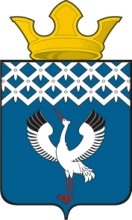 Российская ФедерацияСвердловская область Глава муниципального образования Байкаловского сельского поселенияРАСПОРЯЖЕНИЕот 26.06.2017 г.  №  99/од-рс. БайкаловоО  проведении  культурно - массового мероприятия,                                            посвященного Дню деревни Ключевой,                                                                              на территории  муниципального образования  Байкаловского сельского поселения – 15  июля 2017 года        В соответствии с Постановлением Правительства Свердловской области  от 30.05.2003 г. № 333-ПП «О мерах по  обеспечению общественного порядка и безопасности при проведении на территории Свердловской области  мероприятий с массовым пребыванием людей",  пунктом 3 статьи 16 Федерального закона от 22.11.1995 № 171-ФЗ «О государственном регулировании производства и оборота этилового спирта, алкогольной и спиртосодержащей продукции», законом Свердловской области от 29.10.2013 № 103-ОЗ "О регулировании отдельных отношений в сфере розничной продажи алкогольной продукции и ограничения ее потребления на территории Свердловской области", в целях обеспечения охраны  порядка и безопасности граждан в период проведения культурно - массового мероприятия, посвящённого Дню деревни Ключевой:1. Подготовить и провести   на территории  д. Ключевой  в период с 12.00 часов 15.07.2017 г. до 01.00 часов  16.07.2017 г. культурно - массовое мероприятие,  посвящённое Дню деревни Ключевой.2. Утвердить план проведения культурно - массового  мероприятия, посвящённого Дню деревни Ключевой (Приложение 1).3. Назначить ответственными за организацию и проведение культурно - массового  мероприятия, посвящённого Дню  деревни Ключевой, специалиста  администрации  МО Байкаловского СП по Пелевинской территории  Пелевина  В.Л.  тел.  3-26-24  и заведующую  Ключевским  ДК Пелевину А.Я. тел.  8-922-174-36-92.Организаторы мероприятия обеспечивают точное выполнение регламента проведения мероприятия, обязательное пребывание  с начала и до полного окончания мероприятия. 4. Рекомендовать ММО МВД  России «Байкаловский»  осуществить комплекс мер по обеспечению охраны общественного порядка и безопасности граждан при проведении  культурно - массового мероприятия, посвящённого Дню деревни Ключевой, 15 июля 2017г.5. Рекомендовать руководителям торговых организаций всех форм  собственности, расположенных на территории проведения культурно - массового мероприятия, запретить продажу алкогольной продукции с содержанием  этилового спирта более чем 16,5 процента  готовой продукции, а также пива и пивных напитков, сидра, пуаре, медовухи  с 10.00  до 24.00 час.  15.07.2017 г.6. Запретить  пронос спиртных напитков в стеклянной таре в места  проведения культурно - массового мероприятия, посвящённого Дню деревни Ключевой.7. Настоящее Распоряжение подлежит размещению на официальном сайте администрации  муниципального образования Байкаловского сельского поселения www.bsposelenie.ru.8.  Контроль исполнения настоящего Распоряжения оставляю за собой.Глава муниципального образования         Байкаловского сельского поселения                                                   Д.В.Лыжин     ПЛАНпроведения культурно-массового мероприятия, посвящённого  Дню деревни Ключевая  - 15.07.2017г.                                           Приложение № 1 Утверждено распоряжением  главы                    МО Байкаловского                      сельского поселения от 26.06.2017 г. № 99-од/р№№ п/пМероприятияДата и время проведенияМесто проведенияМесто проведенияОтветственные15 июля 2017 г.15 июля 2017 г.15 июля 2017 г.15 июля 2017 г.15 июля 2017 г.15 июля 2017 г.Концертно-развлекательная программаКонцертно-развлекательная программаКонцертно-развлекательная программаКонцертно-развлекательная программаКонцертно-развлекательная программаКонцертно-развлекательная программа1.Торжественное открытие праздника, награждения, концертная программа  Пелевинского ДК12.00-14.0012.00-14.00Площадка у Ключевского ДКСпециалист администрации МО Байкаловского СП по Пелевинской территории Пелевин В.Л. тел.3-26-24ЗаведующаяКлючевским  ДК Пелевина А.Я. тел. 8-922-174-36-922.Концертная программа Байкаловского ЦДК14.00 –16.0014.00 –16.00Площадка у Ключевского ДКСпециалист администрации МО Байкаловского СП по Пелевинской территории Пелевин В.Л. тел.3-26-24ЗаведующаяКлючевским  ДК Пелевина А.Я. тел. 8-922-174-36-923.Перерыв16.00 –20.0016.00 –20.00Площадка у Ключевского ДКСпециалист администрации МО Байкаловского СП по Пелевинской территории Пелевин В.Л. тел.3-26-24ЗаведующаяКлючевским  ДК Пелевина А.Я. тел. 8-922-174-36-924.Концертная программа Вязовского  ДК  20.00-22.0020.00-22.00Площадка у Ключевского ДКСпециалист администрации МО Байкаловского СП по Пелевинской территории Пелевин В.Л. тел.3-26-24ЗаведующаяКлючевским  ДК Пелевина А.Я. тел. 8-922-174-36-925.Праздничная дискотека с группой «Домино»22.00-01.0022.00-01.00Площадка у Ключевского ДКСпециалист администрации МО Байкаловского СП по Пелевинской территории Пелевин В.Л. тел.3-26-24ЗаведующаяКлючевским  ДК Пелевина А.Я. тел. 8-922-174-36-92